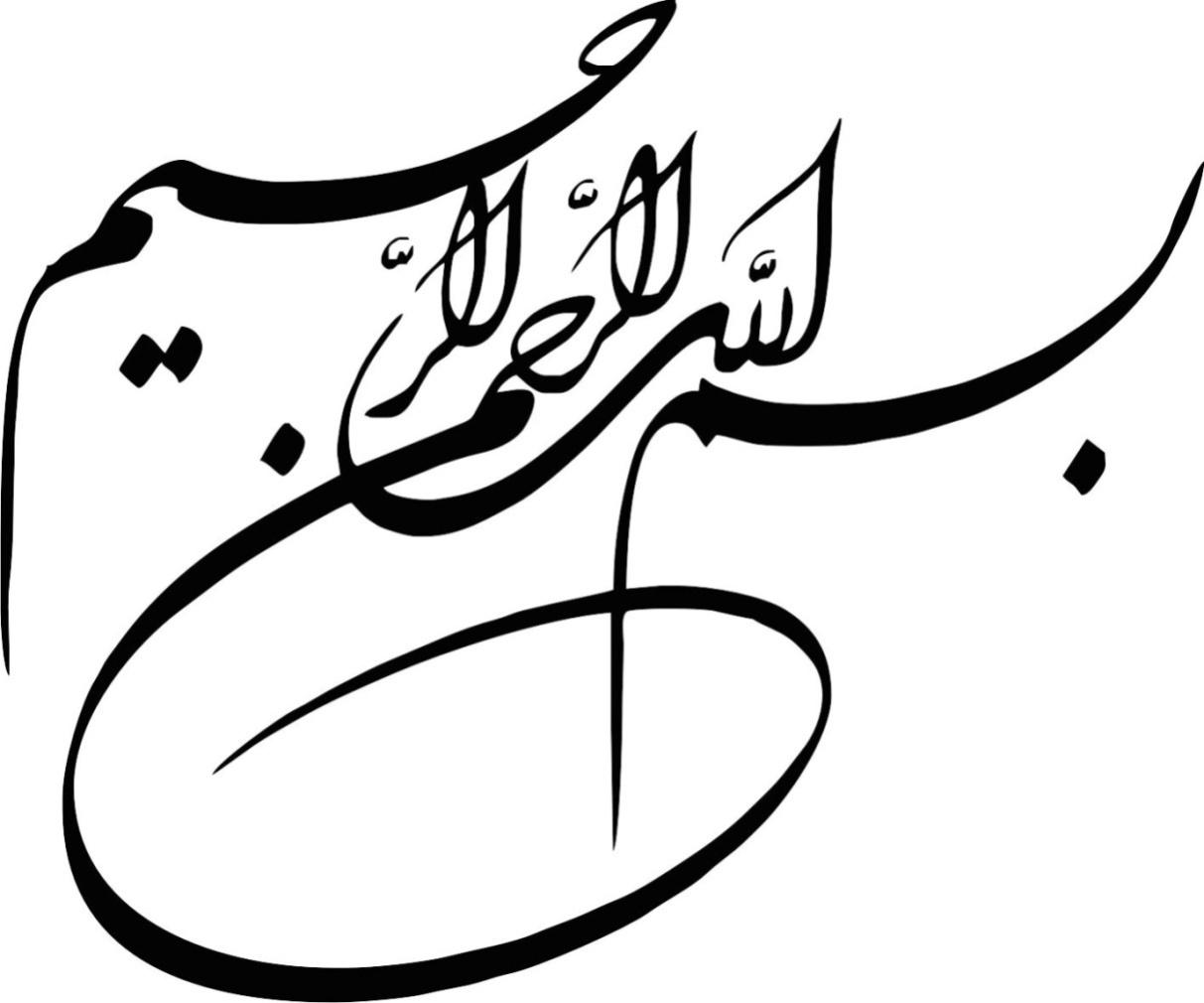 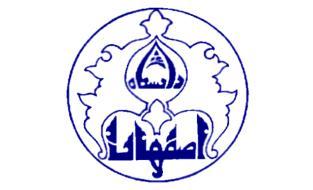 IRNazanin) (13 boldدانشگاه اصفهانIRNazanin) (12 boldدانشکده نام دانشکدهIRNazanin) (11 boldگروه نام گروهپایان نامه کارشناسی ارشد رشته‌ی نام رشته گرایش نام گرایش IRNazanin) (18 boldعنوان پایان‌نامهI IRTitr) (13 boldاستاد/استادان راهنما: در صورتیکه بیش از یک استاد راهنما داشته باشی IRNazanin) (15boldدکتر نام استاد راهنما IRNazanin) (13 boldاستاد/استادان مشاور: در صورتیکه بیش از یک استاد مشاور داشته باشی IRNazanin) (15boldدکتر نام استاد مشاور IRNazanin) (13boldدانشجو: IRNazanin) (15boldنام دانشجو IRNazanin) (13boldاردیبهشت ماه 1402IRNazanin) (13boldصفحه منشور اخلاق  (در صورت وجود) IRNazanin) (15boldمتن منشور IRNazanin) (13در هنگام بارگذاری در سامانه سپندا این صفحه حذف شود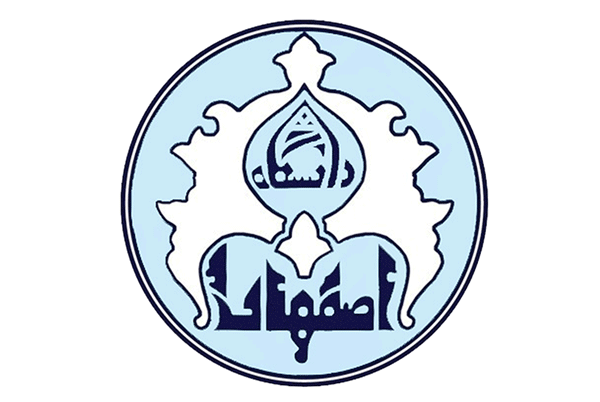 تعهدنامۀ اصالت اثراينجانب			دانشجوى مقطع کارشناسی ارشد رشتۀ			متعهد مى‌شوم که مطالب مندرج در اين پایان نامه و بروندادهاى حاصل از آن، دستاورد پژوهشى اين‌جانب با اشراف و راهنمايىِ استاد/استادان			است و آن دسته از مطالب اين  پایان نامه که حاصل تحقيقات ديگران بوده نيز طبق شيوه‌نامه‌هاى مصوّبِ ارجاع، مستند شده و در فهرست منابع و مآخذ اين پژوهش آمده است. ضمنا اظهار مى‌دارم که اين  پایان نامه پيش‌تر براى دريافت هيچ مدرک تحصيلى ارائه نشده است. بديهى است دانشگاه اصفهان براى خود اين حق را قائل است که در صورت احراز و اثبات هر گونه تخلف در اين باره، مدرک تحصيلى اين‌جانب را از درجۀ اعتبار ساقط نمايد و ضمن درج موضوع در جرايد کثير الانتشار، کليۀ امتيازات و حقوقى را که به موجب آن پس از دوران تحصيل، از آنها بهره‌مند گشته‌ام، از اين‌جانب سلب و به طرف ذى‌نفع مسترد کند.نام و نام خانوادگى دانشجو:					امضاءنام و نام خانوادگى استاد (/ استادان) راهنما:			امضاءدر هنگام بارگذاری در سامانه سپندا این صفحه حذف شود
حوزه معاونت پژوهش و فناوري  دانشگاه اصفهان  دانشکده نام دانشکده  گروه نام گروه  پايان نامه آقاي/خانم  نام و نام خانوادگي دانشجو  دانشجوي رشته‌ی نام رشته گرایش نام گرایش تحت عنوان  عنوان پایان نامه  به عنوان بخشي از ملزومات درجه کارشناسي ارشد  در تاريخ 01/01/1402  توسط هيات داوران زير بررسي و با درجه ............ به تصويب نهايي رسيد.  استاد راهنمای پایان‌نامه دکتر نام استاد راهنما با مرتبه‌ی علمی مرتبه استاد راهنما از دانشگاه/موسسه نام-دانشگاه-یا-موسسه امضا  استاد مشاور پایان‌نامه دکتر نام استاد مشاور با مرتبه‌ی علمی مرتبه استاد مشاور از دانشگاه/موسسه نام-دانشگاه-یا-موسسه امضا  استاد داور داخل گروه دکتر نام داور داخلی با مرتبه‌ی علمی مرتبه علمی داور داخلی از دانشگاه/موسسه نام-دانشگاه-یا-موسسه امضا  استاد داور خارج از گروه دکتر نام داور خارجی با مرتبه‌ی علمی مرتبه علمی داور خارجی از دانشگاه/موسسه نام-دانشگاه-یا-موسسه امضا    مهر و امضای مدیر گروهمتن سپاسگذاریمتن تقدیم نامه.چکیده IRNazanin) (13boldمتن چکیده فارسی IRNazanin) (13کلیدواژه‌ها IRNazanin) (13bold: کلیدواژه‌های فارسیIRNazanin) (13فهرست شکل‌ها IRNazanin) (13bold	عنوان			IRNazanin) (13bold					صفحهشکل 1-1 آرم دانشگاه اصفهان IRNazanin) (13	..............................................1فهرست جدول‌ها IRNazanin) (13bold		عنوان		IRNazanin) (13bold						صفحهجدول 1-1 مثال IRNazanin) (13	1IRNazanin) (15boldفصل اول
عنوان فصل اول1-1-  بخش اول IRNazanin) (14bold1-1-1- زیربخش اول IRNazanin) (13bold	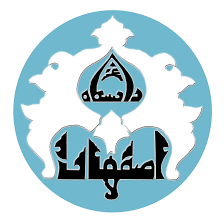 شکل 1-1 آرم دانشگاه اصفهان IRNazanin) (12boldجدول 1-1 مثال IRNazanin) (12boldمنابع و مآخذ IRNazanin) (13boldدر رشته‌های علوم پایه و مهندسی نظام « IEEE ACS, »، و در رشته‌های علوم انسانی و متن‌محور نظام « APA, MLA » به کار گرفته می‌شودمقاله:نام خانوادگی نویسنده اول، نام نویسنده اول؛ نام نویسنده دوم نام خانوادگی نویسنده دوم؛ نام نویسنده سوم نام خانوادگی نویسنده سوم؛ .... و نام نویسنده آخر نام خانوادگی نویسنده آخر، سال، عنوان، کنفرانس/ژورنال.Family Of first author, name of first author; name of second author family of second author; name of third author family of third author; …. and name of last author family of last author, year, title, Journal/conference.کتاب:نام خانوادگی نویسنده اول، نام نویسنده اول، نام نویسنده دوم نام خانوادگی نویسنده دوم، نام نویسنده سوم نام خانوادگی نویسنده سوم، ...، و نام نویسنده آخر نام خانوادگی نویسنده آخر. سال انتشار. عنوان. محل نشر : نام ناشر.Family Of first author, name of first author, name of second author family of second author, name of third author family of third author, …. , and name of last author family of last author. year. title. Public place: publisher.کتاب ترجمه شده:نام خانوادگی نویسنده اول، نام نویسنده اول، نام نویسنده دوم نام خانوادگی نویسنده دوم، نام نویسنده سوم نام خانوادگی نویسنده سوم، ...، و نام نویسنده آخر نام خانوادگی نویسنده آخر. سال انتشار. عنوان. ترجمه‌ی نام مترجم نام خانوادگی مترجم. سال ترجمه (در صورت وجود). محل نشر: نام ناشر.Family Of first author, name of first author, name of second author family of second author, name of third author family of third author, …. , and name of last author family of last author. year. title. Translated by name of translator family of translator. translation year (optional). public place: publisher.کتاب با نام ویراستیار:نام خانوادگی نویسنده اول، نام نویسنده اول، نام نویسنده دوم نام خانوادگی نویسنده دوم، نام نویسنده سوم نام خانوادگی نویسنده سوم، ...، و نام نویسنده آخر نام خانوادگی نویسنده آخر. سال انتشار. عنوان. ویراستیار نام مترجم نام خانوادگی ویراستیار. محل نشر: نام ناشر.Family Of first author, name of first author, name of second author family of second author, name of third author family of third author, …. , and name of last author family of last author. year. title. Edited by [or ed. or Compiled by or comp.] name of editor family of editor. public place: publisher.نام سایت به همراه تاریخ بازدید:Site name, Retrieved month day, year, url address.مثال :University of Isfahan, Retrieved August 10, 2016, http://ui.ac.ir.کتاب با نام نویسنده ناشناس:ناشناس. سال. عنوان. محل نشر : نام ناشر.Anon. year. Title. public place: publisher.کتاب، نویسنده کتاب با نام مستعار:نام مستعار نویسنده ]مستعار[. سال. عنوان. محل نشر: نام ناشر.Pseudonym name [pseud]. year. Title. public place: publisher.کتاب با نام اصلی و نام مستعار نویسنده (نام مستعار نویسنده شناخته شده‌تر شده است):فامیل مستعار، نام مستعار  ]نام اصلی نویسنده نام خانوادگی اصلی نویسنده[. سال. عنوان. محل نشر: نام ناشر.Pseudonym name [main name and family]. year. Title. public place: publisher.نام توصیفی یا ارگان به جای نام نویسنده:نام ارگان یا نام توصیفی. سال. عنوان. محل نشر : نام ناشر.کتاب با شماره ویرایش :نام خانوادگی نویسنده اول، نام نویسنده اول، نام نویسنده دوم نام خانوادگی نویسنده دوم، نام نویسنده سوم نام خانوادگی نویسنده سوم، ...، و نام نویسنده آخر نام خانوادگی نویسنده آخر. سال انتشار. عنوان. ویرایش چندم. محل نشر: نام ناشر.Family Of first author, name of first author, name of second author family of second author, name of third author family of third author, …. , and name of last author family of last author. year. title. 4th ed. Public place: publisher.کتاب با همکاری :نام خانوادگی نویسنده اول، نام نویسنده اول، نام نویسنده دوم نام خانوادگی نویسنده دوم، نام نویسنده سوم نام خانوادگی نویسنده سوم، ...، و نام نویسنده آخر نام خانوادگی نویسنده آخر. سال انتشار. عنوان. با همکاری نام همکار نام خانوادگی همکار. محل نشر: نام ناشر.Family Of first author, name of first author, name of second author family of second author, name of third author family of third author, …. , and name of last author family of last author. year. title. With name family. Public place: publisher.توضیح:برای سال انتشار کتاب ها آخرین سال انتشار نوشته شود.واژه‌نامه IRNazanin) (13boldمتن واژه نامه IRNazanin) (13	پیوست ها IRNazanin) (13boldچکیده مبسوط (در صورت وجود) IRNazanin) (13bold	متن چکيده مبسوط IRNazanin) (13	در مواردی که پایان نامه به زبان غیر فارسی ( انگلیسی، فرانسه و عربی) نوشته می شود باید چکیده مبسوط به زبان فارسی نوشته میشود و حداکثر تا 3 صفحه است.Abstract(Times new roman  Bold12)متن چکیده انگلیسی (Times new roman 12)Keywords(Times new roman Bold 12): کلیدواژه های انگلیسی(Times new roman 12)در هنگام بارگذاری در سامانه سپندا این صفحه حذف شودVice Chancellor for Research and TechnologyDepartment of …Faculty of …University of IsfahanA thesis entitledTitle of thesis here [font size 14, bold]was submitted byStudent Name here [font size 12, bold]in partial fulfillment of the requirement for the award of the degree of (Master of Art / Master of  Science)The degree, evaluated as "excellent/ very good/ good/ intermediate", was awarded on 01-01-2023by the following examination committee.Head of the departmentName and signature:University of Isfahan[Times New Roman Bold 12]Faculty of …………………[Times New Roman Bold 11]Department of …………………[Times New Roman Bold 10](M.Sc. / M.A.) Thesis[Times New Roman Bold 16]Title Thesis[Times New Roman Bold 15]Supervisor/Supervisors:اگری بیش از یک استاد راهنما دارید[Times New Roman Bold 14]Dr. استاد راهنما[Times New Roman Bold 13]Advisor/Advisors: اگری بیش از یک استاد راهنما دارید[Times New Roman Bold 14]Dr. استاد مشاور Times New Roman Bold 13]By: [Times New Roman Bold 14]دانشجو Times New Roman Bold 13]تاریخ میلادی Times New Roman Bold 13]ـ براى رساله‌هايى که با حمايت جزيىِ مراکز برون‌دانشگاهى تدوين شده است، عبارت زير تکميل شود:اين پایان نامه در دانشگاه اصفهان و با حمايت			انجام شده است.ـ براى رساله‌هايى که طى يك قرارداد مشخص، تحت حمايت سازمان يا نهادى تدوين شده است، عبارت زير تکميل شود:اين پایان نامه در دانشگاه اصفهان و با حمايت		طى قرارداد شماره	انجام شده است.ـ براى همۀ  رساله‌هاى تدوين‌شده در دانشگاه اصفهان عبارت زير درج شود:کليۀ حقوق مادى و معنوى مترتب بر دستاوردهاى مطالعات و نوآورى‌هاى ناشى از پژوهش در اين  پایان نامه در چارچوب آيين‌نامۀ مالکيتِ فکرى و تجارى‌سازىِ دانشگاه تعيين مى‌شود.Full nameAcademic rankInstituteSignatureSupervisorDr. …Associate ProfessorUniversity of IsfahanCo-SupervisorDr. …Professor (Full)University of IsfahanAdvisorDr. …Assistant ProfessorUniversity of IsfahanInternal assessorDr. …Associate ProfessorUniversity of IsfahanExternal  assessorDr. …Associate ProfessorUniversity of …